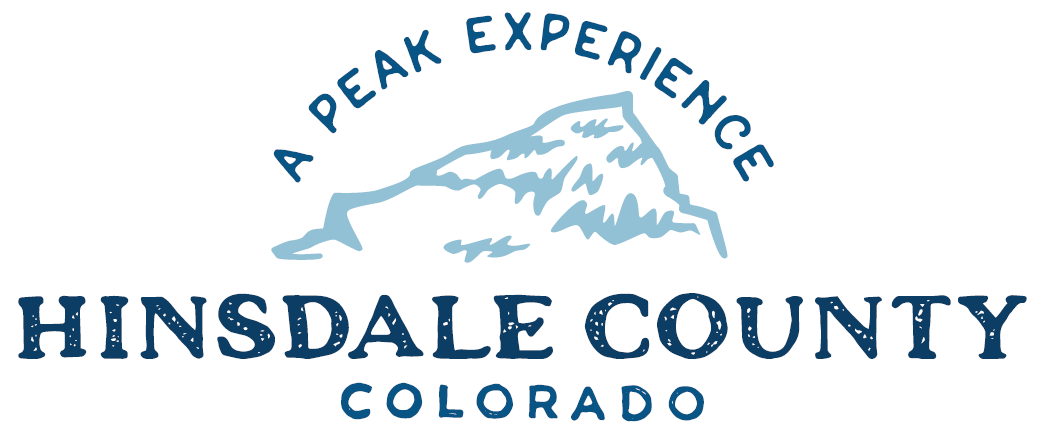 BOARD OF COUNTY COMMISSIONERS WORKSHOP & MEETINGCoursey Annex, 311 N. Henson St., Lake CityWednesday, February 16, 2022 – 8 a.m.AGENDA Register in advance for this meeting:https://us02web.zoom.us/meeting/register/tZMlceGhrjguE9FswBeShmGBv8lcfH1QWHSq After registering, you will receive a confirmation email containing information about joining the meeting.Technical difficulties may occur during the meeting due to network limitations.8 AM         OPEN DISCUSSION8:30 AM         WORKSHOP Discuss The Center for Mental Health with CEO Shelly SpaldingDiscuss Public Parking on Hinsdale County PropertiesDiscuss Purchase of Road and Bridge Compactor and RollerDiscuss Second Set of Interrogatory Responses in Civil Action Norman Ragle vs Hinsdale County Board of CommissionersDiscuss Resolution to Provide Legal Authority to an Individual Commissioner to Sign the Wee Care Warranty DeedDiscuss Road Project Agreement with Rio Grande National Forest for Magnesium Chloride Application on Forest Service Road 520 for 2022Discuss Request for Proposals for Asset Inventory ProjectCLOSE COMMISSIONER WORKSHOP10 AM       	OPEN COMMISSIONER’S REGULAR MEETING10:05 AM	Open Requests for Proposals for Asset Inventory Project		Pledge of Allegiance Modifications to the AgendaApproval of the AgendaCITIZEN COMMENTS FROM THE FLOORREGULAR AGENDAConsider Second Set of Interrogatory Responses in Civil Action Norman Ragle vs Hinsdale County Board of Commissioners Consider Resolution to Provide Legal Authority to an Individual Commissioner to Sign the Wee Care Warranty DeedConsider Road Project Agreement with Rio Grande National Forest for Magnesium Chloride Application on Forest Service Road 520 for 2022ANY UNSCHEDULED BUSINESSPRESENTATION OF BILLS TO BE PAID 1 PM	EXECUTIVE SESSION - An executive session for a conference with the County Attorney and litigation counsel for the purpose of receiving legal advice on specific legal questions pursuant to C.R.S. § 24-6-402(4)(b) as it relates to litigation commenced against the County by Norman Ragle. ADJOURN MEETINGTimes stated are approximate and the agenda may be modified as necessary at the discretion of the Board.  The next Commissioner’s meeting is a workshop and meeting scheduled for Wednesday, March 2, 2022, unless otherwise noted at the Coursey Annex, 311 N. Henson Street, Lake City, CO  81235.  Two or more Hinsdale County Commissioners may attend the Town of Lake City Board of Trustees Meeting on Wednesday, February 16, 2022, at 6 p.m.